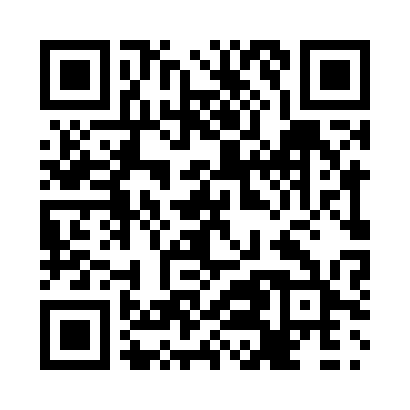 Prayer times for Gold Brook, Nova Scotia, CanadaWed 1 May 2024 - Fri 31 May 2024High Latitude Method: Angle Based RulePrayer Calculation Method: Islamic Society of North AmericaAsar Calculation Method: HanafiPrayer times provided by https://www.salahtimes.comDateDayFajrSunriseDhuhrAsrMaghribIsha1Wed4:125:491:016:028:139:512Thu4:095:481:016:038:149:533Fri4:075:461:016:048:169:554Sat4:055:451:006:058:179:575Sun4:035:431:006:068:189:596Mon4:015:421:006:068:1910:007Tue3:595:401:006:078:2110:028Wed3:575:391:006:088:2210:049Thu3:555:381:006:098:2310:0610Fri3:535:361:006:098:2410:0811Sat3:515:351:006:108:2610:1012Sun3:495:341:006:118:2710:1213Mon3:475:331:006:128:2810:1414Tue3:465:311:006:128:2910:1615Wed3:445:301:006:138:3110:1716Thu3:425:291:006:148:3210:1917Fri3:405:281:006:148:3310:2118Sat3:385:271:006:158:3410:2319Sun3:375:261:006:168:3510:2520Mon3:355:251:006:168:3610:2721Tue3:335:241:006:178:3710:2822Wed3:325:231:006:188:3910:3023Thu3:305:221:016:188:4010:3224Fri3:285:211:016:198:4110:3425Sat3:275:201:016:208:4210:3526Sun3:265:191:016:208:4310:3727Mon3:245:191:016:218:4410:3928Tue3:235:181:016:218:4510:4029Wed3:215:171:016:228:4610:4230Thu3:205:161:016:238:4710:4331Fri3:195:161:026:238:4810:45